О проведении отчетов и выборовв Ремонтненской районной организацииОбщероссийского Профсоюза образованияВ соответствии с пунктом 4.19 статьи 44 Устава Общероссийского Профсоюза образования и на основании Постановления Исполнительного комитета Общероссийского Профсоюза образования от 12 октября 2023 года №18-2 «О проведении отчетов и выборов профсоюзных органов в 2024-2025 годах», постановления Президиума Ростовской областной организации Общероссийского Профсоюза образования от 29 ноября 2023 года №36-1, Президиум Ремонтненской районной организации Общероссийского Профсоюза образования ПОСТАНОВЛЯЕТ:Провести отчеты и выборы в Ремонтненской районной организации Общероссийского Профсоюза образования.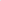 Определить примерные сроки проведения отчетно-выборных собраний в первичных профсоюзных организациях и территориальной организации Профсоюза в срок до 30 октября 2024 года.З. Установить норму представительства на отчетно-выборную конференцию Ремонтненской районной организации Общероссийского Профсоюза образования на заседании Комитета (совета) Ремонтненской районной организации Общероссийского Профсоюза образования.Установить, что отчеты и выборы проводятся в следующем порядке:Собрания в первичных профсоюзных организациях, состоящих на профсоюзном учете в Ремонтненской районной организации Общероссийского Профсоюза образования.Конференция в территориальной организации Профсоюза.Первичным организациям Профсоюза:Провести заседания выборных коллегиальных органов и принять решения о проведении отчетов и выборов.Утвердить графики проведения отчетов и выборов, организовать проведение отчетно-выборных собраний в первичных организациях Профсоюза.В срок до 25 декабря 2023 председателям первичных организаций профсоюза информировать о сроках проведения отчетно-выборных собраний.Предусмотреть участие в собраниях членов президиума Ремонтненской районной организации Общероссийского Профсоюза образования.Заполнить на платформе программы АИС «Единый реестр Общероссийского Профсоюза образования» на базе программного продукта 1-С в установленные срока статистические отчеты по итогам отчетов и выборов в первичных организациях по формам 1-ОВ. В ходе отчетно-выборной кампании:- осуществить анализ и дать оценку деятельности первичных организаций Профсоюза, их выборных профсоюзных органов по реализации уставных целей и задач;принять дополнительные меры по укреплению и повышению охвата профсоюзным членством;усилить работу с профсоюзными кадрами и активом по подбору резерва на выборные профсоюзные должности, дальнейшему развитию активных форм обучения и вовлечению (избрания) молодежи в составы выборных коллегиальных профсоюзных органов;продолжить работу по разъяснению и повышению роли межсоюзной деятельности в рамках ФНПР, Ассоциации профессиональных союзов работников непроизводственной сферы РФ в работе по реализации защитной функции Профсоюза.Информировать районный комитет Профсоюза о предложениях и замечаниях, поступающих в ходе отчетно-выборной компании и от членов профсоюза, относящихся к работе Ремонтненской районной организации Общероссийского Профсоюза образования и Ростовской областной организации Общероссийского Профсоюза образования, по изменениям в Устав Общероссийского Профсоюза образования. Президиуму Ремонтненской районной организации Общероссийского Профсоюза образования:Организовать проведение консультаций и семинара для первичных организаций Профсоюза по вопросам отчетно-выборной кампании.Осуществлять контроль за проведением отчетно-выборной кампании в соответствии с графиками проведения отчетно-выборных собраний в первичных организациях Профсоюза.Контроль за исполнением настоящего постановления возложить на Председателя Ремонтненской районной организации Общероссийского Профсоюза образования Семенякову Н.Н.Председатель Ремонтненской    районной организации Профсоюза                                                    Н.Н. Семенякова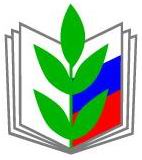 ПРОФЕССИОНАЛЬНЫЙ СОЮЗ РАБОТНИКОВ НАРОДНОГО ОБРАЗОВАНИЯ И НАУКИ РОССИЙСКОЙ ФЕДЕРАЦИИРЕМОНТНЕНСКАЯ РАЙОННАЯ ОРГАНИЗАЦИЯ ПРОФЕССИОНАЛЬНОГО СОЮЗАРАБОТНИКОВ НАРОДНОГО ОБРАЗОВАНИЯ И НАУКИ РОССИЙСКОЙ ФЕДЕРАЦИИ(РЕМОНТНЕНСКАЯ РАЙОННАЯ ОРГАНИЗАЦИЯ ОБЩЕРОССИЙСКОГО ПРОФСОЮЗА ОБРАЗОВАНИЯ)ПРЕЗИДИУМПОСТАНОВЛЕНИЕПРОФЕССИОНАЛЬНЫЙ СОЮЗ РАБОТНИКОВ НАРОДНОГО ОБРАЗОВАНИЯ И НАУКИ РОССИЙСКОЙ ФЕДЕРАЦИИРЕМОНТНЕНСКАЯ РАЙОННАЯ ОРГАНИЗАЦИЯ ПРОФЕССИОНАЛЬНОГО СОЮЗАРАБОТНИКОВ НАРОДНОГО ОБРАЗОВАНИЯ И НАУКИ РОССИЙСКОЙ ФЕДЕРАЦИИ(РЕМОНТНЕНСКАЯ РАЙОННАЯ ОРГАНИЗАЦИЯ ОБЩЕРОССИЙСКОГО ПРОФСОЮЗА ОБРАЗОВАНИЯ)ПРЕЗИДИУМПОСТАНОВЛЕНИЕПРОФЕССИОНАЛЬНЫЙ СОЮЗ РАБОТНИКОВ НАРОДНОГО ОБРАЗОВАНИЯ И НАУКИ РОССИЙСКОЙ ФЕДЕРАЦИИРЕМОНТНЕНСКАЯ РАЙОННАЯ ОРГАНИЗАЦИЯ ПРОФЕССИОНАЛЬНОГО СОЮЗАРАБОТНИКОВ НАРОДНОГО ОБРАЗОВАНИЯ И НАУКИ РОССИЙСКОЙ ФЕДЕРАЦИИ(РЕМОНТНЕНСКАЯ РАЙОННАЯ ОРГАНИЗАЦИЯ ОБЩЕРОССИЙСКОГО ПРОФСОЮЗА ОБРАЗОВАНИЯ)ПРЕЗИДИУМПОСТАНОВЛЕНИЕПРОФЕССИОНАЛЬНЫЙ СОЮЗ РАБОТНИКОВ НАРОДНОГО ОБРАЗОВАНИЯ И НАУКИ РОССИЙСКОЙ ФЕДЕРАЦИИРЕМОНТНЕНСКАЯ РАЙОННАЯ ОРГАНИЗАЦИЯ ПРОФЕССИОНАЛЬНОГО СОЮЗАРАБОТНИКОВ НАРОДНОГО ОБРАЗОВАНИЯ И НАУКИ РОССИЙСКОЙ ФЕДЕРАЦИИ(РЕМОНТНЕНСКАЯ РАЙОННАЯ ОРГАНИЗАЦИЯ ОБЩЕРОССИЙСКОГО ПРОФСОЮЗА ОБРАЗОВАНИЯ)ПРЕЗИДИУМПОСТАНОВЛЕНИЕ 	                                     15 декабря 2023                                с. Ремонтное                                 №12-1 	                                     15 декабря 2023                                с. Ремонтное                                 №12-1 	                                     15 декабря 2023                                с. Ремонтное                                 №12-1 	                                     15 декабря 2023                                с. Ремонтное                                 №12-1